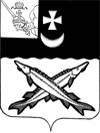 КОНТРОЛЬНО-СЧЕТНАЯ КОМИССИЯ БЕЛОЗЕРСКОГО МУНИЦИПАЛЬНОГО РАЙОНА    ЗАКЛЮЧЕНИЕ на отчет об исполнении бюджета муниципального образования «Город Белозерск» за 1 квартал 2020 года12 мая 2020 года    Заключение КСК района  на отчет об исполнении бюджета муниципального образования «Город Белозерск» за 1 квартал 2020 года подготовлено в соответствии с Положением  «О контрольно-счетной  комиссии Белозерского муниципального района»,  иными нормативными правовыми актами Российской Федерации, на основании пункта 5 плана работы контрольно-счетной комиссии района на 2020 год.        Сроки проведения мероприятия:        07 – 12 мая 2020 года   При подготовке заключения использованы отчетность и информационные материалы, представленные муниципальным образованием «Город Белозерск».В соответствии с решением Совета города Белозерск  от 28.02.2019 №5 «Об утверждении Положения о бюджетном процессе в муниципальном образовании  «Город Белозерск»»  отчет об исполнении  бюджета поселения (ф.0503117) за первый квартал, полугодие и девять месяцев текущего финансового года утверждается и направляется  в Совет поселения и контрольно-счетную комиссию (далее – КСК района). Отчет об исполнении  бюджета поселения за 1 квартал 2020 года  (далее – отчет об исполнении бюджета) утвержден постановлением администрации  города Белозерск от 15.04.2020 № 133 и представлен в КСК района   в соответствии с п. 3 статьи 6.1 Положения  о бюджетном процессе в муниципальном образовании «Город Белозерск» (далее - Положение). Анализ отчета об исполнении бюджета проведен КСК района в следующих целях:сопоставления исполненных показателей  бюджета поселения за 1 квартал 2020 года с годовыми назначениями, а также с показателями за аналогичный период предыдущего года;выявления возможных несоответствий (нарушений) и подготовки предложений, направленных на их устранение.Общая характеристика бюджета поселенияОтчет об исполнении бюджета поселения составлен в форме приложений: 1 – по доходам бюджета поселения, 2 – по расходам  бюджета поселения по разделам, подразделам классификации расходов, 3 – по источникам внутреннего финансирования дефицита бюджета поселения.    Основные характеристики  бюджета поселения  на 2020 год утверждены решением Совета города Белозерск  от  25.12.2019 №52. Изменения в решение Совета поселения «О  бюджете муниципального образования «Город Белозерск» на 2020 год и плановый период 2021 и 2022 годов» в отношении основных характеристик  в 1 квартале  2020 года   вносились  2 раза  (решения от 29.01.2020 №1, от 26.03.2020 №10).  В результате внесенных изменений в бюджет поселения:- объем доходов увеличен на 4688,3 тыс. руб. или на 4,8% и составил 101723,5 тыс. руб.;- объем расходов увеличен на 5415,5 тыс. руб.   или на  5,7 % и составил 100550,7 тыс. руб.- утвержден профицит бюджета в сумме 1172,8 тыс. руб.     За 1 квартал 2020 года доходы бюджета поселения составили 6709,3 тыс. рублей  или 4,8% к годовым назначениям в сумме 101723,5 тыс. рублей, в том числе налоговые и неналоговые доходы – 4768,1 тыс. рублей (18,2%), безвозмездные поступления – 1941,2 тыс. рублей (2,6%).     Расходы  бюджета поселения исполнены в сумме 6582,5  тыс. рублей или 6,5% к утвержденным годовым назначениям в сумме 100550,7 тыс. рублей.Исполнение основных характеристик  бюджета поселения за 1 квартал   2020 года в сравнении с аналогичным периодом 2019 года характеризуется следующими данными:Таблица № 1                                                                                       тыс. рублейПо сравнению с 1 кварталом 2019 года доходы  бюджета поселения увеличились  на 1947,7 тыс. рублей  или на 40,9%;  расходы увеличились  на 2046,5 тыс. рублей  или на 45,1%. Бюджет поселения за 1 квартал  2020 года исполнен с профицитом в размере 126,8 тыс. рублей, за аналогичный период 2019 года бюджет исполнен с профицитом в размере 225,6 тыс. рублей. Доходы  бюджета поселения        Налоговые и неналоговые доходы исполнены в сумме 4768,1 тыс. рублей или 18,2% к утвержденным назначениям в сумме 26251,0 тыс.  рублей. Доля собственных доходов в общих доходах бюджета поселения составила 71,1%. По сравнению с 1 кварталом 2019 года налоговые и неналоговые  доходы  увеличились на 498,0 тыс. рублей или на 11,7%. Данные по поступлению доходов в бюджет поселения приведены в приложении №1.Налоговые доходы исполнены в сумме 4443,2 тыс. рублей или на 18,3% к плановым назначениям в сумме 24277,0 тыс. рублей. В отчетном периоде основным источником налоговых доходов  бюджета поселения являлся налог на доходы физических лиц.  Общий объем указанного налога  составил 3063,0 тыс. рублей  или 21,6% от запланированной суммы в 14189,0 тыс. руб.  Доля налога на доходы физических лиц в налоговых доходах бюджета составляет 68,9%, по сравнению с 2019 годом снизилась на 5,2%. Основные налогоплательщики в бюджет городского поселения:- АО «Белозерский леспромхоз»;- ЗАО «Пекарь»- БУЗ ВО «Белозерская ЦРБ»- ООО «Белозерсклес»          Акцизы в 2020 году поступили в размере 523,3 тыс. руб. или 23,1% от запланированной суммы в 2267,0 тыс. руб. Объем поступлений указанного налога за аналогичный период прошлого года составил  539,9 тыс. рублей.   Поступление налога на имущество физических лиц  в 1 квартале 2020 года составило 349,9 тыс. рублей или 7,4% от плановых назначений. В 1 квартале 2019 года поступление указанного налога составило 123,5 тыс. руб.   Поступление земельного налога составило 501,3 тыс. руб., что составляет 16,3% от плана. По сравнению с 1 кварталом 2019 года поступления земельного налога увеличилось на 190,8 тыс. руб.Неналоговые доходы поступили в  2020 году в размере 324,9 тыс. руб. или 16,5% от плановых назначений в размере 1974,0 тыс. руб. Доходы в виде арендной платы за земельные участки, государственная собственность на которые не разграничена, составили  66,1 тыс. руб. или 8,8% от плановых назначений. За 1 квартал 2019 года указанный вид доходов составил 117,5 тыс. руб. Доходы в виде арендной платы за земельные участки, находящиеся в собственности городских поселений, в отчетном периоде не поступали. За 1 квартал 2019 года указанный вид доходов составил 7,4 тыс. руб. Доходы от продажи земельных участков составили 9,1 тыс. руб. или 4,9% от плановых назначений. За аналогичный период предыдущего года поступило доходов от продажи земельных участков в размере 48,2 тыс. руб.Прочие поступления от использования имущества составили 233,8 тыс. руб. или 25,2% плановых назначений. За 1 квартал 2019 года такие поступления составили 243,5 тыс. руб. Доходы от сдачи в аренду имущества казны составили 13,8 тыс. руб. За аналогичный период прошлого года указанный вид дохода составил  46,3 тыс. руб.Прочие поступления от денежных взысканий составили 2,1 тыс. руб. при годовом плане в 50,0 тыс. руб. За аналогичный период предыдущего года такие поступления составили 51,0 тыс. руб.Безвозмездные поступленияБезвозмездные поступления в бюджет поселения составили 1941,2 тыс. рублей или 2,6% к утвержденным назначениям в сумме 75472,5 тыс. рублей. По сравнению с 1 кварталом  2019  года безвозмездные поступления увеличились  на 1449,7 тыс. рублей или в 3,9 раза, их доля в общих доходах бюджета поселения составила 28,9%. В отчетном периоде дотации из  районного бюджета  поступили в сумме 641,6 тыс. рублей, из них:- на выравнивание бюджетной обеспеченности в размере 534,6 тыс. руб.;- на поддержку мер по обеспечению сбалансированности бюджетов в размере 107,0 тыс. руб.По сравнению с аналогичным периодом 2019 года поступление дотаций увеличилось в 1,7 раза. Доля дотаций в общем объеме безвозмездных поступлений составила 33,1%.Субвенции в 1 квартале  2020 года  поступили в сумме 27,8 тыс. рублей или 11,8% к утвержденным назначениям в сумме 235,9 тыс. рублей. Доля субвенций  в общем объеме безвозмездных поступлений составила 1,4%. По сравнению с 1 кварталом 2019 года поступление субвенций снизилось на 87,6 тыс. руб. или в 4,2 раза.Кассовый план по доходам на 1 квартал 2020 года утвержден в объеме 11,3%, исполнение составило 6,6 %.Расходы  бюджета поселения Расходы  бюджета на 2020 год первоначально были утверждены в сумме  95135,2 тыс. рублей. В течение 1квартала  2020 года плановый объем расходов уточнялся два раза и в окончательном варианте составил 100550,7 тыс. рублей, что больше первоначального плана на 5,7%.Исполнение  бюджета по разделам классификации расходов отражено в приложении №2.За 1 квартал  2020 года расходы  бюджета поселения  исполнены в сумме 6582,5 тыс. рублей или на 6,5% (1 квартал  2019 года – 5,7 %) к утвержденным годовым назначениям в сумме 100550,7 тыс. рублей. По сравнению с 1 кварталом  2019 года расходы увеличились  на 2046,5 тыс. рублей (45,1%). Исполнение бюджета поселения по расходам от уточненного на год по разделам составило:- «Общегосударственные вопросы» - 13,4%;- «Национальная оборона» - 11,9%;- «Национальная безопасность и правоохранительная деятельность» - 0,0%;- «Национальная экономика» - 0,6%;- «Жилищно-коммунальное хозяйство» - 14,3%;- «Образование» - 32,7%;- «Социальная политика» - 26,6%;- «Средства массовой информации» - 11,4%;- «Обслуживание государственного и муниципального долга» - 48,0 %.Социальная направленность в поселении отсутствует - расходы на социальную сферу составляют незначительную часть в общей сумме расходов: 105,2 тыс. рублей или 1,6%  (2019 год - 1,2%).В отчетном периоде  бюджет поселения  исполнен ниже 25,0% (плановый процент исполнения) по восьми разделам классификации расходов. Дефицит  бюджета поселения    Первоначальным решением Совета поселения утвержден профицит в размере 1900,0 тыс. руб.  Согласно решению Совета города Белозерск от 29.01.2020 №1 размер профицита составил 1172,8 тыс. руб.Фактически бюджет поселения за 1 квартал 2020 года исполнен с профицитом в размере  126,8 тыс. руб.Предусмотренные источники внутреннего финансирования дефицита бюджета соответствуют п.п.1,2 статьи 92.1 Бюджетного кодекса РФ.Сведения по дебиторской и кредиторской задолженности к отчету не приложены, дополнительно контрольно-счетной комиссией не запрашивались, в связи с этим анализ дебиторско-кредиторской задолженности  не произведен.Вывод          1. Бюджет муниципального образования «Город Белозерск»  за  1 квартал  2020 года исполнен:- по доходам в сумме 6709,3 тыс. рублей  или на 6,6%;            - по расходам – 6582,5 тыс. рублей  или на 6,5%;            - с профицитом – 126,8 тыс.  рублей.          2. Неналоговые доходы в бюджет поселения в 1 квартале 2020 года поступили в размере 324,9 тыс. руб.            3. Объем безвозмездных поступлений   составил  1941,2  тыс. рублей или 2,6% к годовому бюджету.Предложения1.  Проанализировать ожидаемое поступление администрируемых видов доходов, с целью своевременной корректировки годовых плановых показателей, по доходам и расходам городского поселения.Аудитор контрольно-счетной комиссии Белозерского муниципального района:                        В.М.ВикуловаНаименованиеИсполнение 1 квартал  2019 годаПлан  2020   года (в первоначальной редакции)План 2020 года (в уточненной редакции)Исполнение 1 квартала  2020 года % исполнения гр.5/гр.4Отклоне ние уточнен. показате лей от первоначально утвержден. (гр. 4-гр.3)Отношение уточнен. показателей к первоначально утвержденным ( %) гр.4/гр.3Отклонение 1 квартала  2020 года от 1 квартала  2019 (гр.5-гр.2)Отношение 1 квартала 2020 года к 1 кварталу 2019        ( %)(гр.5/ гр.2)12345678910Всего доходов4761,697035,2101723,56709,36,6+4688,3104,8+1947,7140,9Всего расходов4536,095135,2100550,76582,56,5+5415,5105,7+2046,5145,1Дефицит (+), профицит (-)  -225,6-1900,0-1172,8-126,8